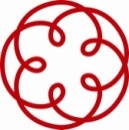 ORDINE DEI DOTTORI COMMERCIALISTI E DEGLI ESPERTI CONTABILI DI TRAPANI SERATA CONVIVIALE DEL 16 DICEMBRE  2023c/o Baglio Regia Corte – Partinico, SS113 km 318  - Ore 19,30- SCHEDA DI ADESIONE –Nome e cognome di adulti e ragazzi che saranno presente all'evento: 1) ___________________________________________________________2) ___________________________________________________________3) ___________________________________________________________ 4)___________________________________________________________ Nome e cognome dei bambini al di sotto dei dieci anni1) ___________________________________________________________2) ___________________________________________________________Quota di partecipazione: adulti e ragazzi € 52,00 bambini, fino a 10 anni, € 25 (con menù bambini).Intolleranze o esigenze alimentari particolari……………………………………………………… ………………………………………………………………………………………………………………………………………………………………………………………………………………………………………………………………………………………………………………………………………………………………………………………………………………………………………………………Il pagamento, in contanti o con carta di credito o debito, avverrà direttamente al locale al momento della registrazione. La scheda di adesione deve essere inviata alla Segreteria dell’Ordine, entro il 30/11/2023, via mail all’indirizzo info@odcectrapani.it o  segreteria@odcectrapani.itLa Segreteria è a disposizione per ulteriori chiarimenti.